CURRICULUM VITAE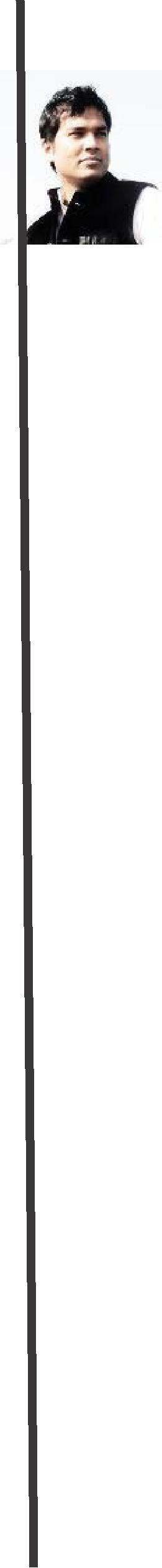 ABDUR EXPERIENCEYEAR 2012 - 2017MAY 2016 – Current JobWorking as an Architect Supervisor at RAWDH ALKHUZAMARiyadh 11311Kingdom of Saudi ArabiaPROJECTS:Al Saab PalaceMarriage halls and conference area for 500 people capacity.Location- AL Duwadimi Kingdom of Saudi Arabia.Area- 40000 m2Work stage- CompletedProject Year- 2015-2017Baba HouseVilla for Muhammad Al Saab Family.Location- Al Quwaiiyah near Riyadh city, Kingdom of Saudi Arabia.Area- 1222 m2Work stage- CompletedProject Year- 2016-2017Tower-2Residential tower of 16 floor, each floor having 4 apartment of 4 BHK.Location- King Fahd Road, Dammam, Kingdom of Saudi Arabia.Area- 1800 m2Work stage- Finishing levelProject Year- 2016Hotel-35 Star Project Hotel with capacity of 60 rooms and 20 Suites.Location- King Abdulaziz Road, Dammam, Kingdom of Saudi Arabia.Area- 2610 m2Work stage- Structure FinishedProject Year- 2016Tower-3Residential tower of 18 floor, each floor having 4 apartment of 4 BHK.Location- Near Tower-2, King Fahd Road, Dammam, Kingdom of Saudi Arabia.Area- 1920 m2Work stage- Foundation LevelProject Year- 2017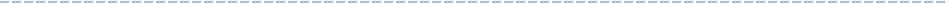 July 2015 – April 2016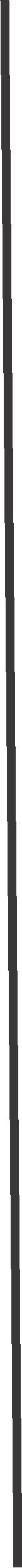 Working as an Architect at Design Arch (DASNAC) ECE House28A Kasturba Gandhi MargNew Delhi 110 001IndiaWork on major Projects of Residential and commercial.CMD House at hanuman road CP Central Delhi.Interior and facade treatment planning.Internal and external views.Furniture shop drawingsTower 3 planning and architectural worksInterior and facade treatment planning.MEPJanuary 2015 - July 2015 (7 month)Architecture Internship, Elegant Design Solution, New Delhi, India.Work on major Projects of Residence.Villa of Abinash Nath @ Barpeta, Assam.Institute of Mr. Amar Yadav, Gtb Nagar career endeavor academy Pvt. Ltd.Mr. Kulvinder Singh villa @ indri. Padma villa. Prop.Planning of Padma villa @ phoosgarh, Distt. Karnal. (Haryana).May 2014 - December 2014 (8 months)Worked as a trainee RSP Design, Alaknanda, New Delhi.Work on major ProjectsHousing for central green pride nit, Faridabad.Club design for Bhushan power & steel limited Delhi.June 2013 - December 2013 (7 months)Worked as a trainee Prabhat Kumar Asso. Dhaula Kuan, New Delhi.Work on major ProjectsAuditorium for disables in Rohini, New DelhiResidence - nirvana Country, GurgaonMay 2012 - November 2012 (7 months)Worked as a trainee Vivek Khanna and Asso, Lajpat Nagar, New Delhi.Work on major ProjectsEngineering block, Jamia Millia IslamiaIndian bank, Jamia Millia IslamiaPhysiotherapy block, Jamia Millia IslamiaACADEMICSYEAR 2010 - 2015ThesisIntegrated Institute and Vocational Training Centre, Basti, Utter Pradesh.Urban DesignJamia After metro.Redesigning of Jamia Precinct - Extension market place.Design ProjectsGroup Housing - A project emphasizing on sustainability through architecture a community living in a contemporary context.ACHIEVEMENTSYEAR 2010 - 2015Certificate of Participation in International Workshop on (Inclusive Planning and Architecture) Gender Research Center.Certificate of Participation In art exhibition held in international conference on Islamic arts & architecture.GGIF – Municipalika urban innovation challenge.MCD – Sports complex design east Delhi.Earth quake engineering workshop (Organized by IIT Kanpur).Green architecture works (Organized by IIT Bombay).Completion Certificate of foundation course on AutoCAD by Autodesk.Completion Certificate of Autodesk Revit course by Autodesk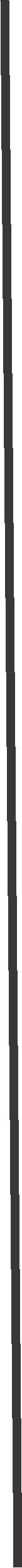 ACTIVITIESYEAR 2010 - 20152010	International conference for Islamic arts & architecture, Jamia Millia Islamia, new Delhi2010	Manifold- art exhibition,Jamia Millia Islamia, new Delhi.2010	Urban mobility India conference on sustainable urban transport:Accessible and inclusive cities.2011	Ink students work exhibition, Jamia Millia Islamia, New Delhi (Won first prize in class display).IWIPA- international workshop on inclusive planning and 2011 architecture(organized by Etsab, Spain and Jamia Millia Islamia, new Delhi)conference cum exhibition on sustainable mobility organized2011	by:urban mobility India (fellowship program)2011	National seminar series-“architecture for masses-iv” on urban Regeneration.Jamia Millia Islamia, New Delhi.2011	international conference for Islamic arts & architecture, Jamia Millia Islamia, New Delhi.2013	national seminar series on architecture for masses Jamia Millia Islamia, New Delhi.workshop on earthquake resistant design practices for UG2013	students ofarchitecture,IIT Kanpur.competition organized by Municipalika on “good urban2013	governance forsafe, healthy,Green, inclusive smart cities.”2014	Green architecture workshop organized by:IIT Bombay.EDUCATIONBatch 2010 – 2015Bachelor of Architecture from F/O Architecture & Ekistics, Jamia Millia Islamia, New Delhi INDIA.Division- First (74 % in Aggregate).Schooling- Jamia Senior Secondary School, New DelhSOFTWARE SKILLS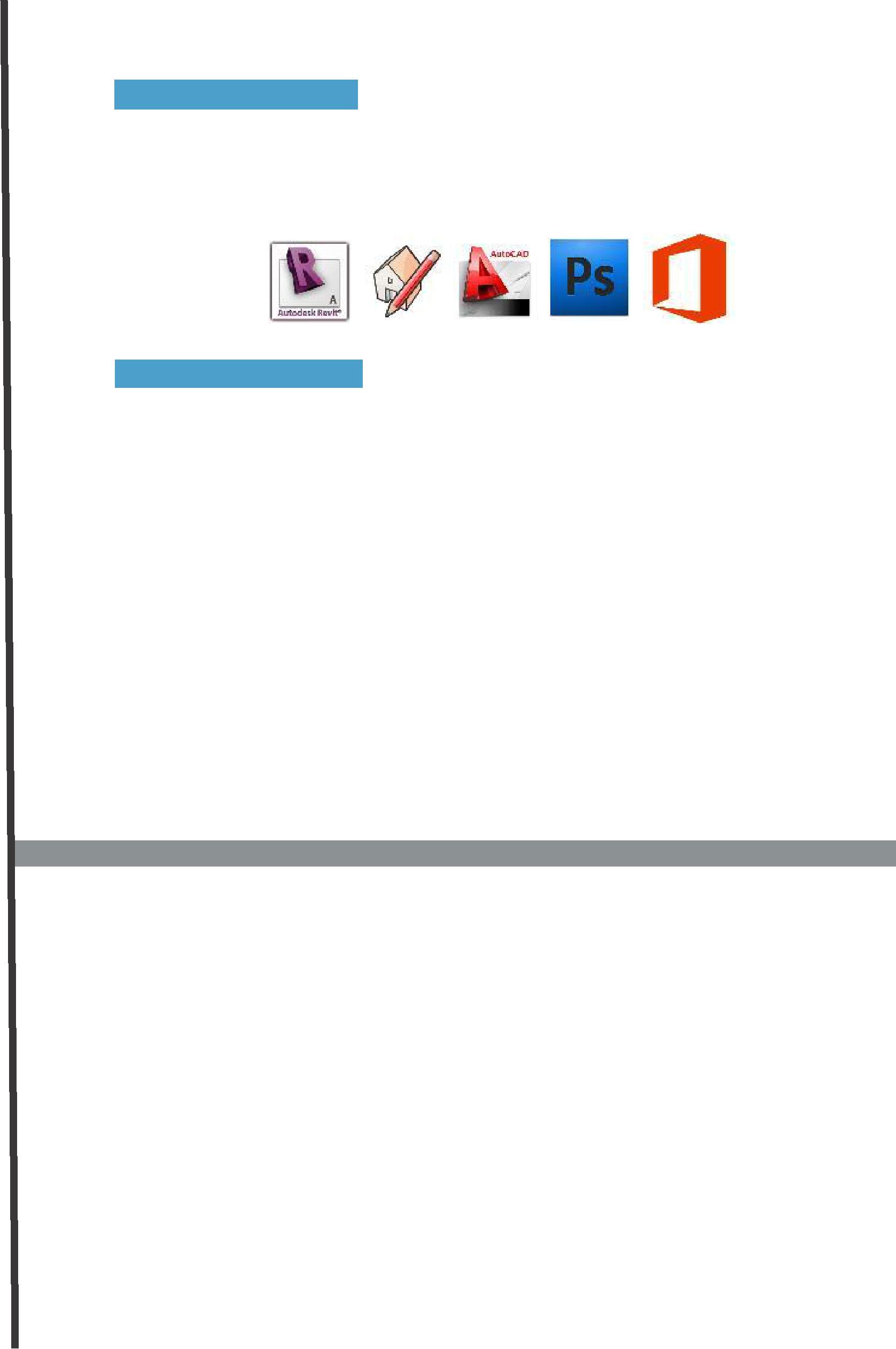 Revit Architecture 2014 o Sketch up Pro 8.0, V-rayAutodesk AutoCAD 2011Adobe Photoshop CS5, Adobe InDesign CS5, Adobe Illustrator CS5, o Microsoft Office Suite,CAREER OBJECTIVETo work in pragmatic way in an organization where I can show my talent and enhance my skills to meet company goals and objective with full integrity and zest where I can utilize all my knowledge and skills to the optimum level possible, which offers and helps me grow professionally while being resourceful, innovative and flexible, also work as a key player in a challenging and creative environment that tempts me to implement and visualize new ideas, to explore myself and enhance my skills for the betterment of the organizationABDUR Date of birth: January 2, 1991Age: 25 yrs.Sex: MaleNationality: IndianLanguage: English, Hindi & UrduMarital Status: UnmarriedInterests: Architecture, Sketching, Media and Travelling.CONTACTEmail : abdur.369954@2freemail.com Declaration: I hereby declare that the information given by me is authentic to the best of my knowledge.Place: New Delhi	ABDUR 